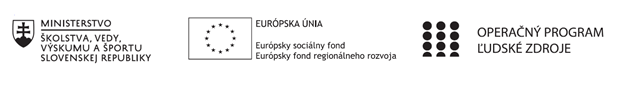 Správa o činnosti pedagogického klubu Prioritná osVzdelávanieŠpecifický cieľ1.1.1 Zvýšiť inkluzívnosť a rovnaký prístup ku kvalitnému vzdelávaniu a zlepšiť výsledky a kompetencie detí a žiakovPrijímateľSúkromná základná škola, Dneperská 1, KošiceNázov projektuNielen doučovanie ale „daco vecej“Kód projektu  ITMS2014+312011R043Názov pedagogického klubu Pedagogický klub učiteľov prírodovedných predmetovDátum stretnutia  pedagogického klubu20.10.2020Miesto stretnutia  pedagogického klubuUčebňa informatikyMeno koordinátora pedagogického klubuMgr. Jana SabolováOdkaz na webové sídlo zverejnenej správywww.dneperska.sk/szsprojekt2019Manažérske zhrnutie:Anotácia:Cieľom zasadnutia klubu  je: oboznámiť členov klubu s postupom prípravy na tematické aktivity učebnej činnostiKľúčové slová: projekt, klub učiteľov prírodovedných predmetov, postup prípravy učebnej činnosti.Hlavné body, témy stretnutia, zhrnutie priebehu stretnutia: Program stretnutiaÚvodPostup prípravy na tematické aktivity učebnej činnostiPríprava zoznamu  zákonitostí a javov pre aktuálny ročník chémieDiskusiaZáverK bodu 1:Stretnutie klubu sa uskutočnilo 20.10. 2020  v učebni informatiky SZŠ  Dneperská1  Košice. V úvode  stretnutia Mgr. Jana Sabolová privítala  prítomné členky  klubu prírodovedných predmetov a uviedla, že zasadnutia klubu v čase pandémie a dištančného vzdelávania bude  nutné organizovať  on- line prostredníctvom domény Meet.             K bodu 2:Členky  klubu sa oboznámili  s programom stretnutia a konštatovali náročnosť súčasnej situácie, nakoľko po týždňovom dištančnom vzdelávaní ( od 14.10.2020 do 19.10.2020),  bude pravdepodobne nasledovať   opätovné týždenné prerušenie prezenčného vzdelávania (v čase od 21.10. 2020 do 26.10.2020) z dôvodu pandémie Covid - 19.  Prítomné  boli oboznámení s postupmi organizácie  prípravy na tematické aktivity učebnej činnosti. K  príprave  zoznamu  zákonitostí a javov pre aktuálny ročník  z chémie bolo konštatované, že témy z oblasti chémie v projekte boli odučené v predchádzajúcom školskom roku.   K bodu 3:Prítomné členky   klubu  diskutovali najmä o skúsenostiach pri využívaní moderných technológií v oblasti prípravy učiteľa na výchovnovzdelávací proces a mimoškolskú krúžkovú činnosť prírodovedných predmetov.  V druhej časti diskutovali o možnostiach vzájomnej komunikácie v čase dištančného vzdelávania.                           K bodu 4:              V závere stretnutia prítomní prijali závery - uznesenie klubu.               Mgr. Jana Sabolová     poďakovala  prítomným za účasť a výmenu informácií. Závery a odporúčania:Uznesenie:Členky   pedagogického klubu učiteľov prírodovedných predmetov: vzali na vedomie:informácie o príprave na tematické aktivity učebnej činnosti, ako aj s reálnou  prípravou  zoznamu  zákonitostí a javov pre aktuálny ročník  chémie; závery diskusie  o príprave na tematické aktivity.Vypracoval (meno, priezvisko)Mgr. Jana SabolováDátum20.10.2020PodpisSchválil (meno, priezvisko)RNDr. Miriam Melišová-ČugováDátum29.10.2020Podpis